 Winged bean: an underutilized tropical legume on the path of improvement, to help mitigate food and nutrition securityChandra Sekhar Mohanty1*, Vinayak Singh1, Mark A. Chapman21 Plant Molecular Biology and Genetics Department, CSIR-National Botanical Research Institute,Lucknow -226 001,Uttar Pradesh,India2 Biological Sciences and Centre for Underutilised Crops
University of Southampton 
Highfield Campus 
Southampton 
SO17 1BJU.K.*Corresponding authorChandra Sekhar MohantyPlant Molecular Biology and Genetic Engineering Division,CSIR-National Botanical Research Institute,Lucknow-226 001Uttar Pradesh,IndiaE-mail: cs.mohanti@nbri.res.inTel. No.: (0522)22058937FAX: (0522)22058836AbstractThe utilization of most legumes for human consumption in the present day is low relative to cereal crops. Winged bean (Psophocarpus tetragonolobus (L.) DC.) is a valuable legume due to the presence of soybean-equivalent nutrients. Early work identified that winged bean has favorable agronomic features suitable for cultivation in the tropics with high average yield, and foods prepared from winged bean serve as an effective measure to meet the protein demand of the consumer. The seed oil meets all the required edibility parameters and is comparable with any other good-quality edible oil on the market. Recent work utilizing genomic, transcriptomic and metabolomic data are starting to reveal more about this crop, meaning it is now easier to genetically improve this plant for further utilization. This review reports the efforts undertaken and underway for the improvement of this crop for cultivation, commercialization and consumption perspectives.Key words: Winged bean, legume, protein-demand, food security, Psophocarpus, anti-nutrients.1. IntroductionThe gap between the nutritional needs of the human population and the quantity of food supply has now become a global threat. To bridge this gap, efforts need to be made to identify and evaluate under-exploited food sources (Kuyper et al., 2017). The majority of calories consumed worldwide come from just 20 crops comprising cereals, legumes, roots and other food crops, yet thousands of species worldwide are consumed. In recent years, changes in consumer preference and agricultural practices as well as cash crop alternatives have led to a number of food species falling into disuse and becoming underutilized over a period of time. Further, little attempt has been undertaken for improvement and mainstreaming of these plants for further use over the crops with a longstanding commercial value. The presence of certain anti-nutrients (metabolites which adversely impairs the digestibility of the nutrients in the body) in several minor crops has led to their decline in use, despite other benefits. As a result, there is often a long time gap between the initial studies of these underutilized crops and any modern explorations. However, these currently underutilized species are often of high nutrient value and/or have extreme tolerances to abiotic stresses, and could be explored to be included in more mainstream cultivation and consumption practices. Major crops, i.e. those in mainstream cultivation dominating international markets, are relatively nutrient poor and show poor resilience to climatic perturbations (Lin, 2011). It is becoming clear that supplementing major crops(and the products derived from them) with these underutilized or minor crops of nutritive and stress tolerance importance, is a viable strategy for addressing the issue of nutrition security.As protein-calorie malnutrition is prevalent in many developing countries of the tropics and sub-tropics, incorporation of other crops into the diet will act as a safety net to meet the challenges of malnutrition and address the issues of nutrient-deficiency. Enhancement and improvement of protein supply to meet the demand of the growing population necessitates the utilization of unconventional protein sources for further use. However, over the last few decades, legume yields have scarcely changed and total production has remained stable (Foyer et al., 2016). As a result, per capita consumption has dropped. A lower proportion of legumes in the diet were cited as a cause of higher rates of protein malnutrition and this trend is in a constant state of increase (Polak et al., 2015). So, at this point in time, it is crucial to prioritize the investigation and improvement of underutilized crops with the goal of introducing new foods with high and complementary nutritional value (Dawson et al., 2019). Legumes (Fabaceae) are second only to grasses (Poaceae) in terms of their importance to humans. There are 670-750 genera and 18,000 to 19,000 species of legumes and this includes dozens, if not hundreds, of important grain, pasture and agro-forestry species (Polhill and Raven, 1981). Grain and forage legumes are grown on some 180 million Ha., i.e. about 12-15% of the earth’s arable land surface. They account for 27% of the World’s primary crop production with grain legumes alone contributing 33% of the dietary protein nitrogen needs of humans (Vance, 2001). In both the old and the new worlds, legume consumption has evolved in conjunction with cereals. However, the underutilized food legumes are gaining importance recently and they are suggested for increasing the production and availability of food grains (Chimmad et al., 1998).Winged bean (Psophocarpus tetragonolobus (L.) DC.) is one such underutilized legume. All parts of the plant, from the seeds and immature pods to the leaves, flowers and tuberous roots are edible. It is virtually the duplicate of soybean in terms of composition and nutritional value of the seed, because both contain a similar proportion of protein, oil, minerals, vitamins and essential amino acids (Amoo et al., 2011). Once processed, both have similar value of digestibility (National Research Council, 1981).The winged bean seed has a high protein content of 29-37%, and its amino acid composition is almost identical to soybean with methionine and cysteine being limiting amino acids (Okezie and Martin, 1980; Wyckoff et al.,1983). The true value of these tuberous roots became apparent when it was found that they are exceptionally rich in protein (Kortt and Caldwell, 1984; Lumen and Reyes, 1982).Masefield (1973) was the first to predict the agricultural potential of the winged bean, and in the early 1970s and 80s, a national program on winged bean was developed in the Philippines, Indonesia and Sri Lanka mainly focusing on its introduction, cultivation and agronomic aspects. Hence a large amount of preliminary research was carried out at this time. More recently, an increased understanding of nutritional, anti-nutritional and chemical properties of this legume has been established (Lepcha et al., 2017), but investigations of the genetic and genomic variation and characterization of this species for further improvement and utilization are still in their infancy. Bioactive peptides with angiotensin-I-converting enzyme (ACE) inhibitor and anti-oxidative properties, from winged bean seed protein were recently developed into nano-liposomal particles (Chay et al., 2015; Wan Mohtar et al., 2014),which could be used in biofortification. Additionally it has been suggested that the extract of mature winged bean seeds inhibit wrinkle formation (Shibata et al., 2011).The winged bean protein is safe in terms of genotoxicity and cytotoxicity and hence has the potential for the use in pharmaceutical and food industries as functional ingredient. With all these points in mind, the winged bean has sparked the interest of many scientists recently (Chen et al., 2015).However, winged bean remains underutilized, possibly due to its low productivity, long growing duration (six to eight months from seed to seed) and indeterminate growth habit. Breeding for improved cultivars, targeting traits related to agricultural production, such as increased harvest index, yield, controlled growth habit, adaptability to extreme climate-conditions and reduced anti-nutrients, could significantly be accelerated through the application of biotechnological tools (Lepcha et al., 2017). The winged bean genome is comparably small (~1.22 Gb) and diploid (2n=2Х=18) (Harder, 1992; Vatanparast et al., 2016), therefore is amenable to manipulation for further genetic improvement.2.Food and nutritional value of winged beanThe fresh leaves, flowers, green pods, seeds and the tuberous roots of winged bean are rich in protein and are eaten either raw or cooked. When picked young, the pods lack noticeable fiber and make a succulent green vegetable. It may be steamed, boiled, stir-fried or pickled to make it crispy, chewy delicacy. The leaves of winged bean are cooked and eaten like spinach and are rich in vitamin A. This high nutritional value and potential economic importance has attracted worldwide attention in the last decades (Claydon, 1975; May, 1977; Prakash et al., 2001; Figure 3).Mature seeds contain 15-18% oil, similar to that of soybean. It has fairly good amounts of phosphorus and iron (Figure 4) and various vitamins (Figure 5). The amino acid composition of the flour from the seeds reported relatively high amounts of lysine, aspartic acid, glutamic acid and leucine and relatively low amounts of the sulfur-containing amino acids (Figure 6), a pattern similar to that of soybean (Mnembuka and Eggum, 1995). Nevertheless, there is variation amongst varieties (Prakash et al., 1987) and winged bean has greater amounts of some essential amino acids (valine, leucine, histidine, and lysine) than soybean (Mutia and Uchida, 1994; Figure 6).The fatty acid composition of winged beans is comparable to peanut (Arachis hypogaea, or groundnut; Figure 7) and it contains higher amounts of behenic and parinaric acid. Triglycerides showed a similar profile of fatty acids to those of whole lipid: the major fatty acids are palmitic (10.9%), stearic (4.5%), oleic (37.1%), linoleic (19.0%), eicosenoic (3.6%), behenic (18.5%) and lignoceric (4.2%) acids (Mohanty et al. 2014). Compared to soybean and corn oil, winged bean oil contains long chain fatty acids and a fairly small amount of polyunsaturated fatty acids (Figure 7) which is favorable for oil stability against auto-oxidation (Homma et al., 1983).Long chain saturated fatty acids, such as behenic and lignoceric acids, were found in relatively high amounts as compared with other edible seed oils (Mohanty et al., 2014). These findings indicate that winged bean seed is a good source of oil of favorable quality (Harding et al., 1978; Higuchi et al., 1982; Ibuki et al., 1983). Winged bean oil was found to contain tri-acylglycerols of larger ECN (Equivalent Carbon Number) value than soybean oil (Omachi et al., 1987).2.1. Winged bean protein isolates and concentratesProtein isolates prepared by Dench (1982) from winged bean seeds contained protein in the range of 73-87% and possessed low-bulk densities and high-fat. Concentrate containing 71.5% protein on a dry weight basis has been extracted from winged bean seeds by Sathe et al.,(1982). This concentrate had lower tannins and inhibitors than full-fat winged bean flour (Kantha and Erdman, 1984) . Winged bean protein concentrate had higher water-holding capacity, oil-bearing capacity and emulsifying capacity (Makeri et al., 2017). Winged bean protein concentrate (Ochiai Yanagi, 1983) has potential to be used in foods that require high emulsion stability index, foaming capacity and foaming stability.New food products have been developed from seeds of P. tetragonolobus in Thailand. Preparation of winged bean tempeh (Gandjar, 1978), winged bean milk, miso and curd and the formulation of weaning foods had been reported by several workers and is being carried out on a commercial scale in Thailand, Indonesia and Ghana. Furthermore, reports on the use of winged bean fermented milk “tairu” and pellets from seed cake and tuberous roots of animal feed was earlier reported by Ismail (Ismail,1981.). A coffee substitute from roasted seeds and a tobacco substitute from dried leaves of winged bean were even tested previously (National Research Council, 1981).2.2. Winged bean anti-nutrientsAnti-nutrients comprise a diverse range of compounds which are often synthesized in legumes. They reduce bioavailability of other beneficial nutrients therefore the removal of these compounds by breeding or biotechnological interventions would be valuable for improvement of winged bean as well as other crops.Jaffe and Korte (1976) report a lower level of activity of amylase inhibitor in winged bean seeds compared to soybean. Kantha and Erdman (1984) reported phytates to the level 1.0-1.7% and 0.05-0.2% in the cotyledons and hulls, respectively in winged bean. Other toxic compounds such as hemagglutinins, lectins, cyanide and tannin have also been reported in winged bean (Kortt, 1984, 1985; Kotaru, 1987; Pueppke, 1979). Unlike soybeans, the winged bean also contains specific chymotrypsin inhibitors and trypsin inhibitors (Khor et al., 1982; Kortt, 1979), with insecticidal property (Gatehouse et al., 1991).Several studies have reported that heat treatment improves the amino acid digestibility of winged bean (Ekpenyong and Borchers, 1980; Mutia and Uchida, 1994; Tan et al., 1984). This improvement may be partially due to the reduction of trypsin inhibitor content upon heating;in vitro protein digestibility correlates with decreased trypsin inhibitor and tannin levels in winged bean meal. Low trypsin and chymotrypsin inhibitor mutants have been uncovered in M5 mutation lines of P. tetragonolobus (Kothekaret al. 1996).Two putative Kunitz-type chymotrypsin inhibitor genes (WCI2 and WCI5) have been isolated from winged bean, one of which, WCI5, is exclusively expressed in seeds. Further, the molecular evolution of chymotrypsin inhibitors of winged bean was studied by Mukhopadhyay(2000). Translation of both genes resulted in polypeptides of 207 amino acids with 86% sequence similarity. Importantly, the protein products of both strongly inhibit gut proteinases of Helicoverpa armigera larvae which damage many important crop plants, making these proteins and their genes promising candidates for enhancing plant defense (Telang et al., 2009).Vatanparast et al.,(2016) recently identified 28 and 20 gene transcripts from the trypsin inhibitor gene family from Sri Lankan and Nigerian accessions respectively. Singh et al., (2017) also reported transcripts differentially expressed between high and low condensed tannin-containing lines of winged bean. These results provide a starting point for determining the genetic basis of anti-nutrients and could be used in breeding and other biotechnological intervention strategies to minimize the biosynthesis of these compounds.3. Genetic improvement of winged bean studies so far3.1. Regeneration through various tissue explantsPlant regeneration is a vital step for producing viable plants from transformed tissues. Among the modes of plant regeneration, organogenesis in winged bean has been achieved from callus cultures derived from epicotyls (Bottino et al., 1979; Mehta and Ram, 1981; Tran Thanh Van et al., 1986;Venketeswaran et al., 1990), leaves (Gregory et al., 1980) and protoplasts (Wilson et al., 1985), while somatic embryos have been induced from hypocotyl and epicotyl cultures (Naik et al., 2015; Venketeswaran et al., 1990). The somatic embryogenesis and plant regeneration from leaf-derived calli of winged bean was established by Ahmed et al.,(1996). Protoplasts have been isolated from winged bean suspension culture using a 2-mercaptoethanol-supplemented enzyme solution; these protoplasts were induced to divide and give rise to callus colonies, shoots were regenerated, and rooted and developed to maturity (Wilson et al., 1985).Excised seedling leaf segments of winged bean have achieved direct somatic embryogenesis under appropriate incubation conditions (Dutta Gupta et al., 1997;Singh et al., 2014).3.2. Potential for mutation breeding in the improvement of winged beanInduced mutation, utilizing physical mutagens (gamma rays) and chemical mutagens (ethyl methane sulphonate), of winged bean has been carried out by Khan and Claydon(1975), Armachuclo and Bernardo (1981) and Kesavan and Khan (1978).These authors have reported various morphological mutations at different doses and concentrations of mutagens, for example vigorous growth, increased number of branches and increased pod-bearing ability. These investigations have been followed by Jugran et al., (1983),Tetteh and Opoku-Asiama (1986),Klu et al., (1989). Klu et al.,(1991) reported radiation-induced mutations for improved seed quality in winged bean and successfully isolated mutants with increased protein content, with clear implications for winged bean improvement.Jugran et al.,(2001) also reported various morphological mutations, induced through gamma irradiation, with potential for future improvement of winged bean. They identified true-breeding mutants with violet-colored stems and calyxes (instead of the normal green) and early flowering and fruiting mutants. No other traits were modified indicating no obvious pleiotropic effects of the mutations. Nath et al., (1986) successfully induced chlorophyll mutation in winged bean after gamma irradiation. Suma-Bai and Sunil (1993) carried out radiation sensitivity analysis in various genotypes of winged bean, reporting that low doses of gamma rays stimulated the germination of winged bean and high doses of these rays (above 10Krad) inhibited germination. Kothekar et al.,(1996) studied the effects of gamma irradiation and induced low trypsin and chymotrypsin inhibitor mutants of winged bean. Klu et al., (1997)successfully induced mutations in winged bean with low tannin content. The crude protein content of the lines generated by Dadke and Kothekar (2005) ranged from 26.45 per cent to 33.32 per cent in the seeds of these mutants, greater than would be expected from progeny of a single non-mutant. Klu and van Harten (2000) applied the induced mutation technique for overall trait-improvement and accelerated domestication of winged bean. 3.3. The generation of large-scale genomic data for future genetic improvementSome studies have investigated the genetic basis of agronomic traits in winged bean. Erskine (1981) studied the role of various environmental factors, including differences between the seasons in night temperature, soil moisture status and light intensity, and their interactions for flowering and pigmentation in a diallel cross between seven genotypes for vegetative and phenological characters. Subsequently, De Silva and Omran (1986) reported heterosis with respect to the number of seeds per pod and grain yield in half-diallel cross between nine diverse genotypes of winged bean. An understanding of the genetic basis of these phenotypes needs more genetic studies to be carried out.Early studies on the estimation of genetic diversity among winged bean accessions have attempted to use morphological and cytological markers (Armachuclo and Bernardo, 1981). Cytological studies revealed no chromosomal differences between winged bean and its congener Psophocarpus scandens (Endl.) (also 2n=2X=18; Harder, 1992). ISSR, RAPD (Chen et al., 2015; Mohanty et al., 2013) and SSR (Yang et al. 2018) molecular markers have been used by various workers for estimating the genetic variation within, and relationships between, various accessions of winged bean. The results indicate that the studied accessions have a close relationship and a narrow genetic background; and as in many crops, phenotypic variation in winged bean does not correlate with diversity at the molecular level (Chen et al., 2015; Yang et al.,2018).Large volumes of genomic data for winged bean are being generated by employing various sequencing platforms and have the potential to provide new resources for gene discovery, marker development and trait-association and corresponding studies for strengthening future marker-assisted breeding of this underutilized crop. Gene discovery in winged bean can leverage knowledge from other crops, and studies so far suggest that comparative analyses would be of relative ease to carry out. For example, comparison of the assembled contigs of winged bean by Vatanparast et al., (2016) against other legumes sequences available in the NCBI database, e.g. chickpea (Cicer arietinum L.), pigeon pea (Cajanus cajan (L.) Huth), soybean (Glycine max (L.) Merr.), common bean (Phaseolus vulgaris L.), Medicago truncatula Gaertn.and Lotus japonicus (Regel.) K.Larsen revealed that 15,558 of 16,115 contigs (96.5%) had significant similarity of sequences in one or more legume protein databases. About 90.5% of the 16,115 contigs had ≥80% sequence identity. The majority of the contigs (57.3%) were similar to G. max reflecting its genetic similarity.The study by Singh et al., (2017), on the leaf transcriptomes of contrasting condensed tannin-containing lines of winged bean, reported the maximum number of contigs from C2H2 family of transcription factors (TFs), followed by the WRKY family. These TFs were found more frequently in higher condensed tannin containing lines as compared to the low condensed tannin containing lines of winged bean, which could be worthy of follow-up for future breeding of low anti-nutrient winged bean. In addition to the study by Singh et al.,(2017), other transcriptome sequences have been generated from leaves (Chapman, 2015) and from a range of tissues (Wong et al., 2017). Transcriptome mining has revealed thousands of single nucleotide polymorphisms and simple sequence repeat (SSR) markers in winged bean (Chapman, 2015;Vatanparast et al., 2016). Singh et al.,(2017) resolved ca. 2000 SSR-containing loci, and Wong et al.,(2017) identified over 9000. All four studies reported an abundance of tri-nucleotide repeat-containing SSRs, which is not unexpected given that contraction or expansion of these repeats would not interrupt the coding region of the transcript in which the SSR was found.Comparison of the four underutilized legume transcriptomes generated by Chapman (2015) allowed the identification of cross-legume Conserved Ortholog Sequence (COS) markers, i.e. putatively orthologous transcripts across the four species. These markers could be used for primer design and subsequent phylogenetic or comparative mapping investigations. These investigations reflect the utility of transcriptome sequences for facilitating further genetic studies concerning crop origins, the partitioning of genetic diversity and comparative genetic mapping.The development of these molecular markers has the potential to expedite breeding for improved varieties, termed molecular breeding (Moose and Mumm, 2008). In this, researchers begin by identifying genomic regions of interest, for example those containing positive alleles for yield or stress tolerance, using quantitative trait locus mapping or association mapping. They then identify molecular markers linked to these regions which are then genotyped in the crossed progeny. Individuals with the correct combination of markers are then retained in the population and the others removed, saving time to wait until the plants are adult to phenotype them, and reducing the amount of space needed to grow entire population of plants to adulthood, only to discard the majority. For relatively slow-growing crops such as winged bean this may be particularly important going forward.3.4. Genome editing and the future of genetic manipulationSignificant progress has been made in last several years in the targeted genome-editing technologies including ZFNs, TALENs and CRISPR-Cas system (Nemudryi et al., 2014).Use of the CRISPR-Cas9 system towards the study of symbiotic nitrogen fixation (SNF) in legumes, and the engineering of this pathway into non-legume crops to reduce the dependence on the use of nitrogen fertilizers has been proposed (Wang et al., 2017). The successful application of CRISPR-Cas9 mediated genome editing of specific genes in soybean(Cai et al., 2015), proves the potential to target specific genes responsible for biosynthesis of anti-nutrients, including condensed tannin or inhibitors in winged bean (Figure 8). This will help in adopting the plant for further cultivation, consumption and commercialization and will provide a safety-net against the nutrition deficiency.4. ConclusionUnderutilized legumes with high-quality protein and calories that are not extensively utilized as food need to be targeted for improvement. This will help to address the food and nutrition issues of the population. As a very limited number of legumes, dry beans, legume seeds or grain legumes are used on a large scale for human food at present; the focus should be to improve underutilized legumes for human consumption and use and we proposed winged bean as a model for this. In this paper we review some past, present and future suggestions for methods to improve these crops through various biotechnological, breeding and agronomic practices to address the productivity, yield and climate resilient traits without compromising the bioavailability of molecules in this underutilized legume. Successful development of a somatic embryogenesis will lead to the ability to edit genes of interest through Agrobacterium-mediated transformation. Induced mutations have the ability to induce variability and increase the rate of domestication as is evident from this paper. Induced mutagenesis has produced several positive results in winged bean. Tolerance to stress, diseases and pests as well as the presence of anti-nutrient factors (saponins, lectins, inhibitors and tannins) are the traits which need be addressed. Once the genetic bases of these traits is revealed, genome-editing techniques of the genes responsible will expedite the development of desirable genetic variants. The genome-edited plant ideotype with suitable traits, i.e. low anti-nutrients and fortified protein-rich edible parts of the plant, has the potential to provide household nutrition security to those at risk of hunger and malnutrition.Declaration of interestThe authors have no conflict of interest to declare.AcknowledgmentsThe Director CSIR-NBRI is acknowledged for providing the infrastructure as well as Department of Biotechnology, Gov. of India for providing the financial support to carryout research activity on winged bean.REFERENCESAhmed, R., Dutta Gupta, S., De, D.N., 1996. Somatic embryogenesis and plant regeneration from leaf derived callus of winged bean (Psophocarpus tetragonolobus (L.) DC.). Plant Cell Reports 15, 531–535. https://doi.org/10.1007/BF00232988Amoo, I., Adebayo, O., Oyeleye, A., 2011. Chemical evaluation of winged beans (Psophocarpus tetragonolobus), Pitanga cherries (Eugenia uniflora) and orchid fruit (Orchid fruit myristica). African Journal of Food, Agriculture, Nutrition and Development 6, 1-12. https://doi.org/10.4314/ajfand.v6i2.71734Armachuclo, J., Bernardo, F., 1981.Effectsof Ethyl Methane Sulphonate and 60Co gamma irradiation in winged bean. Annals of Tropical Research 3, 241–249.Bottino, P.J., Maire, C.E., Goff, L.M., 1979. Tissue culture and organogenesis in the winged bean. Canadian Journal of Botany 57, 1773–1776. https://doi.org/10.1139/b79-219Cai, Y., Chen, L., Liu, X., Sun, S., Wu, C., Jiang, B., Han, T., Hou, W., 2015. CRISPR/Cas9-Mediated Genome Editing in Soybean Hairy Roots. PLoS One 10: e0136064. https://doi.org/10.1371/journal.pone.0136064Chapman, M.A., 2015. Transcriptome sequencing and marker development for four underutilized legumes. Applications in Plant Science 3. https://doi.org/10.3732/apps.1400111Chay, S.Y., Tan, W.K., Saari, N., 2015. Preparation and characterisation of nanoliposomes containing winged bean seeds bioactive peptides. Journal of Microencapsulation 32, 488–495. https://doi.org/10.3109/02652048.2015.1057250Chen, D., Yi, X., Yang, H., Zhou, H., Yu, Y., Tian, Y., Lu, X., 2015.Genetic diversity evaluation of winged bean (Psophocarpus tetragonolobus (L.) DC.) using inter-simple sequence repeat (ISSR). Genetic Resources and Crop Evolution 62, 823–828. https://doi.org/10.1007/s10722-015-0261-3Chimmad, B., Rao, M., Srinivasan, C., Megeri, S., 1998.Protein quality of winged bean seeds. Karnataka J. Agric. Sci, 1 11, 770–74.Claydon, A., 1975. A review of the nutritional value of the winged bean Psophocarpus tetragonolobus (L.) DC. with special reference to Papua New Guinea. Sci New Guinea Univ Papua 3, 103.Dadke, R., Kothekar, V., 2005. Mutation breeding: a novel technique for quality improvement of winged bean (Psophocarpus tetragonolobus (L.) D.C.), in Datta S.K. (eds) Role of classical mutation breeding in crop improvement. Daya Publishing House, New Delhi.Dawson, I., Powell, W., Hendre, P., Bančič, J., Hickey, J.M., Kindt, R., Hoad, S., Hale, I., Jamnadass, R., 2019.The role of genetics in mainstreaming the production of new and orphan crops to diversify food systems and support human nutrition. doi: 10.1111/nph.15895.De Silva, H.N., Omran, A., 1986. Diallel analysis of yield and yield components of winged bean (Psophocarpus tetragonolobus (L.) D.C.). The Journal of Agricultural Science 106, 485. https://doi.org/10.1017/S002185960006336XDench, J.E., 1982. Extraction of nitrogenous material from winged bean [Psophocarpus tetragonolobus(L.)DC] flour and the preparation and properties of protein isolates. Journal of the Science of Food and Agriculture 33, 173–184. https://doi.org/10.1002/jsfa.2740330209Dutta Gupta, S., Ahmed, R., De, D.N., 1997. Direct somatic embryogenesis and plantlet regeneration from seedling leaves of winged bean, Psophocarpus tetragonolobus (L.) DC. Plant Cell Reports 16, 628–631. https://doi.org/10.1007/BF01275504Ekpenyong, T.E., Borchers, R.L., 1980. Effect of cooking on the chemical composition of winged beans (Psophocarpus tetragonolobus). Journal of Food Science 45, 1559–1560. https://doi.org/10.1111/j.1365-2621.1980.tb07562.xErdman, J.W., 1979. Oilseed phytates: Nutritional implications. Journal of the American Oil Chemists’ Society 56, 736–741. https://doi.org/10.1007/BF02663052Erskine, B., 1981. Heritability and combining ability of vegetative and phonological characters of winged beans (Psophocarpus tetragonolobus (L.) DC.). J. AgricSci 96, 503–508.Foyer, C.H., Lam, H.-M., Nguyen, H.T., Siddique, K.H.M., Varshney, R.K., Colmer, T.D., Cowling, W., Bramley, H., Mori, T.A., Hodgson, J.M., Cooper, J.W., Miller, A.J., Kunert, K., Vorster, J., Cullis, C., Ozga, J.A., Wahlqvist, M.L., Liang, Y., Shou, H., Shi, K., Yu, J., Fodor, N., Kaiser, B.N., Wong, F.-L., Valliyodan, B., Considine, M.J., 2016. Neglecting legumes has compromised human health and sustainable food production. Nature Plants 2. https://doi.org/10.1038/nplants.2016.112Gandjar, I., 1978. The winged bean. PCARR, Philippines, Manila.Garcia, V.V., Palmer, J.K., 2007. Proximate analysis of five varieties of winged beans, Psophocarpus tetragonolobus (L.) DC. International Journal of Food Science & Technology 15, 469–476. https://doi.org/10.1111/j.1365-2621.1980.tb00965.xGatehouse, A.M.R., Hoe, D.S., Flemming, J.E., Hilder, V.A., Gatehouse, J.A., 1991. Biochemical basis of insect resistance in winged bean (Psophocarpus tetragonolobus) seeds. Journal of the Science of Food and Agriculture 55, 63–74. https://doi.org/10.1002/jsfa.2740550108GBIF (Global Biodiversity Information Facility) 2001.https://www.gbif.org/(Accessed on 5 august 2019).Gregory, H.M., Haq, N., Evans, P.K., 1980. Regeneration of plantlets from leaf callus of the winged bean Psophocarpus tetragonolobus (L.) DC. Plant Science Letters 18, 395–400. https://doi.org/10.1016/0304-4211(80)90104-2Harder, D.K., 1992. Chromosome Counts in Psophocarpus. Kew Bulletin 47, 529. https://doi.org/10.2307/4110581Harding, J., Martin, F., Kleiman, R., 1978.Seed protein and oil yields of the winged bean, Psophocarpus tetragonolobus, in Puerto Rico. Tropical Agriculture (Trinidad and Tobago) 55, 307.Higuchi, M., Terao, J., Iwai, K., 1982.Gas chromatography-mass spectrometric determination of fatty acids in seed oil of winged bean (Psophocarpus tetragonolobus (L.)DC). J. Nutr. Sci. Vitaminol. 28, 511–518.Homma, S., Omachi, M., Tamura, A., Ishak, E., Fujimaki, M., 1983.Lipid composition of winged bean (Psophocarpus tetragonolobus). J. Nutr. Sci. Vitaminol. 29, 375–380.Ibuki, F., Kotaru, M., Kan, K.K., Ikeuchi, T., Kanamori, M., 1983.Chemical composition of winged bean (Psophocarpus tetragonolobus) varieties. J. Nutr. Sci. Vitaminol. 29, 621–629.International Symposium on the Contribution of Plant Mutation Breeding to Crop Improvement, Internationale Atom energie-Organisation (Eds.), 1991. Plant mutation breeding for crop improvement: proceedings of an International Symposium on the Contribution of Plant Mutation Breeding to Crop Improvement jointly organized by the IAEA and the FAO and held in Vienna, 18 - 22 June 1990. 2 Proceedings series / International Atomic Energy Agency. Vienna.Ismail, M.S., 1981. 2nd International Winged Bean Seminar, Colombo, Sir Lanka, Jan. 19–23. Jaffe, W., Korte, R., 1976.Nutritional characteristics of the winged bean [Psophocarpus tetragonolobus] in rats. Nutr. Rep. Inter 14, 449.Jugran, H., Banerjee, B., Dutta, S., 2001. Gamma ray induced early fruiting mutant in winged bean (Psophocarpus tetragonolobus (L.) DC.). J. of Nuclear Agric. and Biol 30, 108–111.Jugran, H., Banerjee, B., Nath, P., Gupta, M., 1983.Effects of gamma radiations on winged bean (Psophocarpus tetragonolobus (L.)DC.) cultivars. Prog. Hot 15, 190–194.Kantha, S.S., Erdman, J.W., 1984. The winged bean as an oil and protein source: A review. Journal of the American Oil Chemists’ Society 61, 515–525. https://doi.org/10.1007/BF02677021Kesavan, V., Khan, T., 1978.Induced mutation in winged bean. Effects of gamma rays and Ethyl Methane Sulphonate. Presented at the The Winged Bean Ist International Symposium on developing the potentialities of winged bean, Manila, Philippines, pp. 105–109.Khan, T., Claydon, A., 1975. Role of induced mutation in the improvement of potential new source of protein-winged bean (Psophocarpus tetragonolobus), in: In: Panel Proceedings Series (IAEA), Research Co-Ordination Meeting of the Seed Protein Improvement Programme. Hahnenklee (Germany,F.R.), FAO,Vienna (Austria).Khor, H.T., Tan, N.H., Wong, K.C., 1982.The protein, trypsin inhibitor and lipid of the winged bean [Psophocarpustetragonolobus (L) DC] seeds. Journal of the Science of Food and Agriculture 33, 996–1000. https://doi.org/10.1002/jsfa.2740331009Klu, G., Quaynor-Addy, M., Dinku, E., Dikumwin, E., 1989.Induced mutations in winged bean in Ghana. Mutation Breeding Newsletter 34, 15–16.Klu, G., van Harten, A., 2000. Optimization of Mutant Recovery from plants obtained from gamma-radiated seeds of winged bean (Psophocarpus tetragonolobus (L) DC). JAST 5, 56–62.Klu, G.Y.P., Jacobsen, E., van Harten, A.M., 1997. Induced mutations in winged bean (Psophocarpus tetragonolobus L. DC) with low tannin content. Euphytica 98, 99–107. https://doi.org/10.1023/A:1003032408885Kortt, A.A., 1985. Characterization of the acidic lectins from winged bean seed (Psophocarpus tetragonolobus (L.) DC). Arch. Biochem. Biophys. 236, 544–554.Kortt, A.A., 1984. Purification and properties of the basic lectins from winged bean seed [Psophocarpus tetragonolobus (L.) DC]. Eur. J. Biochem. 138, 519–525.Kortt, A.A., 1979. Isolation and characterization of the trypsin inhibitors from winged bean seed (Psophocarpus tetragonolobus (L) Dc.). Biochim. Biophys. Acta 577, 271–282.Kortt, A.A., Caldwell, J.B., 1984. Characteristics of the proteins of the tubers of winged bean (Psophocarpus tetragonolobus (L.) DC). J. Sci. Food Agric. 35, 304–313.Kotaru, M., 1987.Investigations of antinutritional factors of the winged bean (Psophocarpus tetragonolobus). Food Chemistry 24, 279–286. https://doi.org/10.1016/0308-8146(87)90103-8Kothekar, V.S., Harsulkar, A.M., Khandelwal, A.R., 1996. Low Trypsin and Chymotrypsin Inhibitor Mutants in Winged Bean (Psophocarpus tetragonolobus (L) DC). Journal of the Science of Food and Agriculture 71, 137–140. https://doi.org/10.1002/(SICI)1097-0010(199605)71:1<137::AID-JSFA563>3.0.CO;2-YKuyper, E.M., Engle-Stone, R., Arsenault, J.E., Arimond, M., Adams, K.P., & Dewey, K.G., 2017. Dietary gap assessment: An approach for evaluating whether a country’s food supply can support healthy diets at the population level. Public Health Nutrition, 20, 2277-2288. doi:10.1017/S1368980017001173Lepcha, P., Egan, A.N., Doyle, J.J., Sathyanarayana, N., 2017. A Review on Current Status and Future Prospects of Winged Bean (Psophocarpus tetragonolobus) in Tropical Agriculture. Plant Foods for Human Nutrition 72, 225–235. https://doi.org/10.1007/s11130-017-0627-0Lin, B.B., 2011. Resilience in Agriculture through Crop Diversification: Adaptive Management for Environmental Change. BioScience 61, 183–193. https://doi.org/10.1525/bio.2011.61.3.4Lumen, B.O., Reyes, P.S., 1982. Chemical Composition Studies on Winged Bean (Psophocarpus tetragonolobus) Tubers. Journal of Food Science 47, 821–824. https://doi.org/10.1111/j.1365-2621.1982.tb12723.xMakeri, M.U., Abdulmannan, F., Ilowefah, M.A., Chiemela, C., Bala, S.M., Muhammad, K., 2017.Comparative physico-chemical, functional and structural characteristics of winged bean [Psophocarpus tetragonolobus DC] and Soybean [Glycine max.] Protein isolates. Journal of Food Measurement and Characterization 11, 835–846. https://doi.org/10.1007/s11694-016-9455-4Masefield, G., 1973. Psophocarpus tetragonolobus, a crop with a future? Field Crop Abstracts 26, 153.Mehta, U., Ram, H.Y.M., 1981. Tissue Culture and Whole Plant Regeneration in the Winged Bean (Psophocarpus tetragonolobus L.). Annals of Botany 47, 163–167.Mnembuka, B.V., Eggum, B.O., 1995. Comparative nutritive value of winged bean (Psophocarpus tetragonolobus (L) DC) and other legumes grown in Tanzania. Plant Foods for Human Nutrition 47, 333–339. https://doi.org/10.1007/BF01088271Mohanty, C.S., Verma, S., Singh, V., Khan, S., Gaur, P., Gupta, P., Nizar, M.A., Dikshit, N., Pattanayak, R., Shukla, A., Niranjan, A., Sahu, N., Behera, S.K., Rana, T.S., (2013) Characterization of winged bean (Psophocarpus tetragonolobus (L.) DC.) based on molecular, chemical and physiological parameters. American Journal of Molecular Biology3:187–197Mohanty, C.S., Pradhan, R.C., Singh, V., Singh, N., Pattanayak, R., Prakash, O., Chanotiya, C.S., Rout, P.K., 2014. Physicochemical analysis of Psophocarpus tetragonolobus (L.) DC seeds with fatty acids and total lipids compositions. Journal of Food Science and Technology. https://doi.org/10.1007/s13197-014-1436-1Moose, S.P., Mumm, R.H., 2008.Molecular Plant Breeding as the Foundation for 21st Century Crop Improvement. Plant Physiology 147, 969–977. https://doi.org/10.1104/pp.108.118232Mukhopadhyay, D., 2000. The Molecular Evolutionary History of a Winged Bean α-Chymotrypsin Inhibitor and Modeling of Its Mutations Through Structural Analyses. Journal of Molecular Evolution 50, 214–223. https://doi.org/10.1007/s002399910024Mutia, R., Uchida, S., 1994.Effect of heat treatment on nutritional value of winged bean(Psophocarpus tetragonolobus) as compared to soybean II Amino acids digestibility. Asian-Australasian Journal of Animal Sciences 7, 113–117. https://doi.org/10.5713/ajas.1994.113Naik, D., Prasad, Nemali, G., Naik, A., 2015. Plantlet regeneration from callus culture of various explants of winged bean Psophocarpus tetragonolobus variety NS122. Int. J. Pure App. Biosci 3, 123–127.Nath, P., Jugran, H., Banerjee, B., 1986. Gamma ray induced chlorophyll variants in Winged bean Psophocarpus tetragonolobus (L.) DC. by gamma rays (Himalayan Chemical and Pharmaceutical Bulletin No. 3).National Research Council, 1981. Winged Bean: A High-Protein Crop for the Tropics, 1981. National Academies Press, Washington, D.C. https://doi.org/10.17226/19754Nemudryi, A.A., Valetdinova, K.R., Medvedev, S.P., Zakian, S.M., 2014. TALEN and CRISPR/Cas Genome Editing Systems: Tools of Discovery. Acta Naturae 6, 19–40.Ochiai Yanagi, S., 1983. Properties of Winged Bean (Psophocarpus tetragonolobus) Protein in Comparison with Soybean (Glycine max) and Common Bean (Phaseolus vulgaris) Protein. Agricultural and Biological Chemistry 47, 2273–2280. https://doi.org/10.1080/00021369.1983.10865943Okezie, B.O., Martin, F.W., 1980. Chemical composition of dry seeds and fresh leaves of winged bean varieties grown in the U.S. and Puerto Rico. Journal of Food Science 45, 1045–1051. https://doi.org/10.1111/j.1365-2621.1980.tb07509.xOmachi, M., Homma, S., Fujimaki, M., 1987.Triacylglycerol composition of winged bean (Psophocarpus tetragonolobus). J. Nutr. Sci. Vitaminol. 33, 49–54.Polak, R., Phillips, E.M., Campbell, A., 2015. Legumes: Health Benefits and Culinary Approaches to Increase Intake. Clin Diabetes 33, 198–205. https://doi.org/10.2337/diaclin.33.4.198Polhill, R.M., Raven, P.H. (Eds.), 1981. Advances in legume systematics. 2, Proceedings of the International Legume Conference. Royal Botanic Gardens, Kew/Surrey.Prakash, D., Misra, P.N., Misra, P.S., 1987. Amino acid profile of winged bean (Psophocarpus tetragonolobus(L.) DC): a rich source of vegetable protein. Plant Foods Hum Nutr 37, 261–264.Prakash, D., Niranjan, A., Tewari, S.K., Pushpangadan, P., 2001. Underutilised legumes: potential sources for low-cost protein. Int J Food Sci Nutr 52, 337–341.Pueppke, S.G., 1979. Purification and characterization of a lectin from seeds of the winged bean, Psophocarpus tetragonolobus (L.)DC. Biochimica et Biophysica Acta (BBA) - Protein Structure 581, 63–70. https://doi.org/10.1016/0005-2795(79)90221-6Sathe, S.K., Deshpande, S.S., Salunkhe, D.K., 1982. Functional Properties of Winged Bean [Psophocarpus tetragonolobus (L.) DC] Proteins. Journal of Food Science 47, 503–509. https://doi.org/10.1111/j.1365-2621.1982.tb10112.xShibata, M., Ishimatsu-Tsuji, Y., Yokoo, M., Nakai, Y., Abe, K., Muta, K., 2011. Effect of oral intake of winged bean extract on a skin lichenification model: Evaluation by microarray analysis. BioFactors 37, 421–428. https://doi.org/10.1002/biof.182Singh, V., Chauhan, N.S., Singh, M., Idris, A., Madanala, R., Pande, V., Mohanty, C.S., 2014. Establishment of an efficient and rapid method of multiple shoot regeneration and a comparative phenolics profile in in vitro and greenhouse-grown plants of Psophocarpus tetragonolobus (L.) DC. Plant Signaling & Behavior 9, e970443. https://doi.org/10.4161/15592316.2014.970443Singh, V., Goel, R., Pande, V., Asif, M.H., Mohanty, C.S., 2017.De novo sequencing and comparative analysis of leaf transcriptomes of diverse condensed tannin-containing lines of underutilized Psophocarpus tetragonolobus (L.) DC. Scientific Reports 7. https://doi.org/10.1038/srep44733Suma- Bai, D., Sunil, K., 1993. Radiation sensitivity analysis in genotypes of winged bean. Madras Agricultural Journal 80, 541–546.Tan, N., Wong, K., Lumende, B., 1984. Relationship of tannin levels and trypsin inhibitor activity with the in vitro protein digestibilities of raw and heat-treated winged bean (Psophocarpus tetragonolobus). J. Agric. Food Chem 32, 819–822.Telang, M.A., Giri, A.P., Pyati, P.S., Gupta, V.S., Tegeder, M., Franceschi, V.R., 2009. Winged bean chymotrypsin inhibitors retard growth of Helicoverpa armigera. Gene 431, 80–85. https://doi.org/10.1016/j.gene.2008.10.026Tetteh, J.P., Opoku-Asiama, Y., 1986. Induced mutations for the improvement of Bambara groundnut (Voandzeia subterranea (L.)Thou.), cowpea (Vigna unguiculata(L.)Walp.) and winged bean (Psophocarpus tetragonolobus(L.) DC.), in: Grain Legume Improve Production Using Induced Mutations. Proceedings; Workshop on the Improvement of Grain Legume Production Using Induced Mutations. Pullman,WA (USA), pp. 499–507.Tran Thanh Van, K., Lie-Schricke, H., Marcotte, J., Trinh, T., 1986.Winged bean [Psophocarpus tetragonolobus (L.) DC.]. In: Bajaj YPS (eds) Biotechnology in agriculture and forestry Springer, Berlin Heidelberg New York 2, 556–567.Vance, C.P., 2001. Symbiotic Nitrogen Fixation and Phosphorus Acquisition. Plant Nutrition in a World of Declining Renewable Resources. Plant Physiology 127, 390–397. https://doi.org/10.1104/pp.010331Vatanparast, M., Shetty, P., Chopra, R., Doyle, J.J., Sathyanarayana, N., Egan, A.N., 2016.Transcriptome sequencing and marker development in winged bean (Psophocarpus tetragonolobus; Leguminosae). Scientific Reports 6. https://doi.org/10.1038/srep29070Venketeswaran, S., Dias, M.A.D.L., Weyers, U.V., 1990.Organogenesis and somatic embryogenesis from callus of winged bean (Psophocarpus tetragonolobus (L.)DC.). Acta Horticulturae 201–201. https://doi.org/10.17660/ActaHortic.1990.280.35Wan Mohtar, W.A.A.-Q.I., Hamid, A.A., Abd-Aziz, S., Muhamad, S.K.S., Saari, N., 2014. Preparation of bioactive peptides with high angiotensin converting enzyme inhibitory activity from winged bean [Psophocarpus tetragonolobus (L.)DC.] seed. Journal of Food Science and Technology 51, 3658–3668. https://doi.org/10.1007/s13197-012-0919-1Wang, Longlong, Wang, Longxiang, Zhou, Y., Duanmu, D., 2017. Use of CRISPR/Cas9 for Symbiotic Nitrogen Fixation Research in Legumes, in: Progress in Molecular Biology and Translational Science. Elsevier, pp. 187–213. https://doi.org/10.1016/bs.pmbts.2017.03.010Wilson, V.M., Haq, N., Evans, P.K., 1985. Protoplast isolation, culture and plant regeneration in the winged bean, Psophocarpus tetragonolobus (L) D.C. Plant Science 41, 61–68. https://doi.org/10.1016/0168-9452(85)90066-4Wong, Q.N., Tanzi, A.S., Ho, W.K., Malla, S., Blythe, M., Karunaratne, A., Massawe, F., Mayes, S., 2017.Development of GeneBased SSR Markers in Winged bean (Psophocarpus tetragonolobus (L.) DC.) for Diversity Assessment. Genes (Basel) 8. https://doi.org/10.3390/genes8030100Wyckoff, S., Mak, T.K., Vohra, P., 1983.The Nutritional Value of Autoclaved and Ammonia Treated Winged Beans [Psophocarpus tetragonolobus (L.) Dc.] for Japanese Quail. Poultry Science 62, 359–364. https://doi.org/10.3382/ps.0620359Yang, S., Grall, A., Chapman, M.A., (2018) Origin and diversification of winged bean (Psophocarpus tetragonolobus (L.) DC.), a multipurpose underutilized legume. American Journal of Botany 105:888–897.https://doi.org/10.1002/ajb2.1093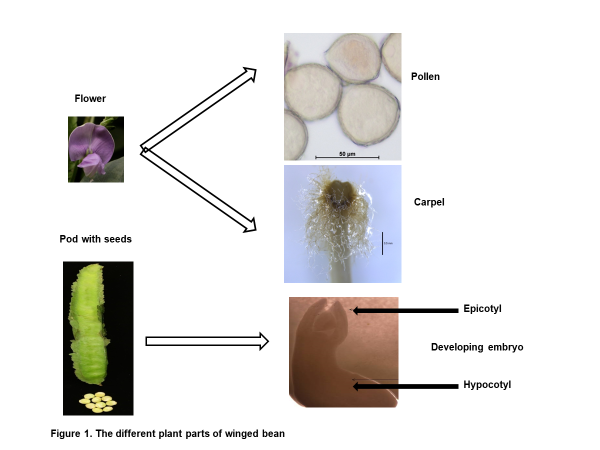 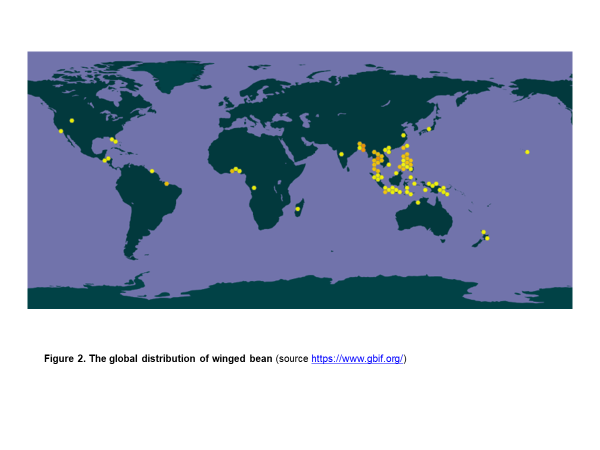 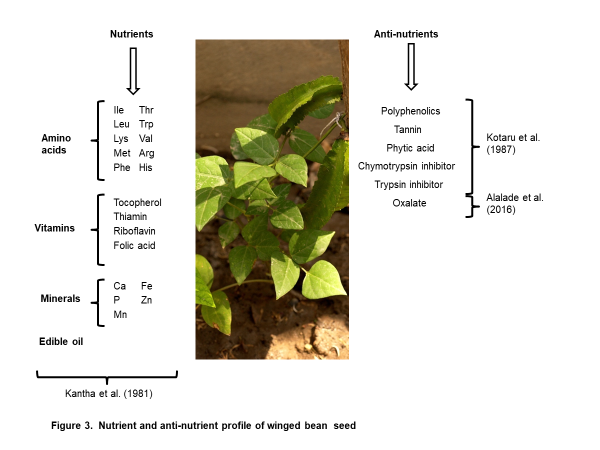 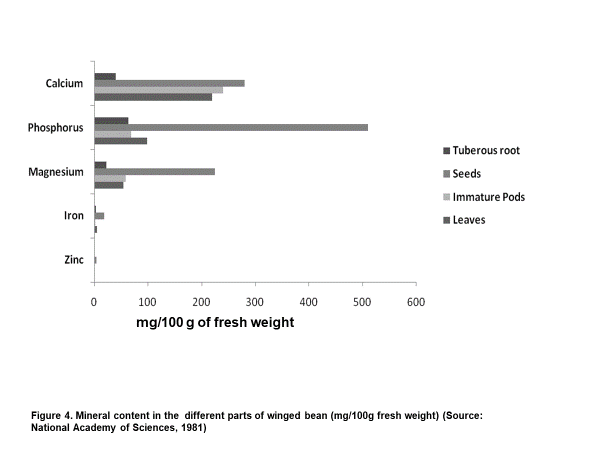 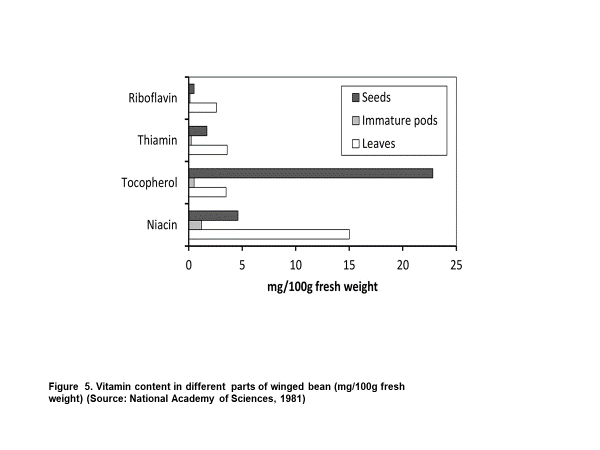 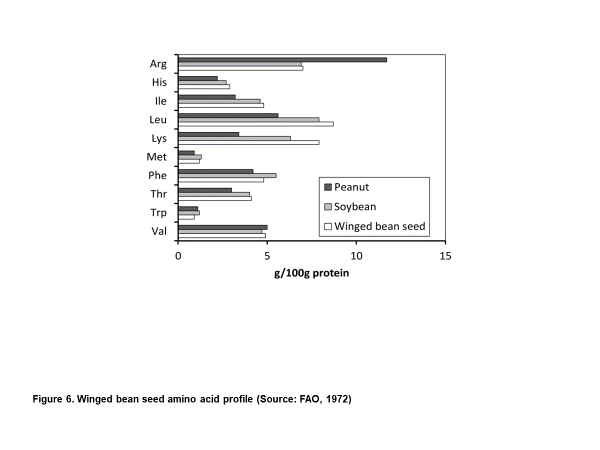 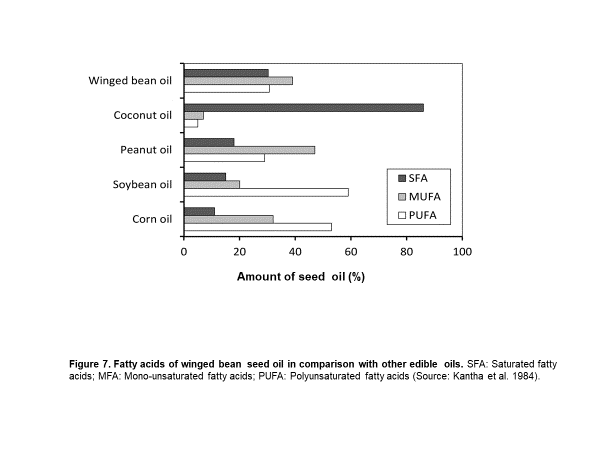 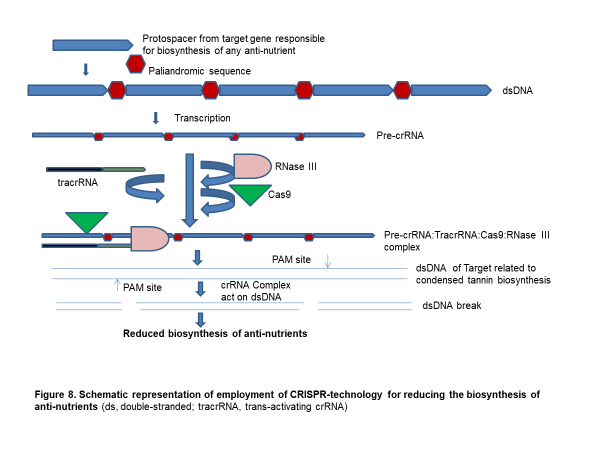 